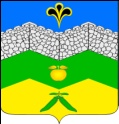 администрация адагумского сельского поселения крымского районаПОСТАНОВЛЕНИЕ от 12.01. 2022 г.	           № 05                                                          хутор  Адагум            О признании утратившими силу  постановлений администрации Адагумского сельского поселения Крымского районаВ соответствии с Федеральным законом от 6 октября 2003 года № 131-ФЗ «Об общих принципах организации местного самоуправления в Российской Федерации», в целях реализации Федерального закона от 31 июля 2020 г. №248-ФЗ «О государственном контроле (надзоре) и муниципальном контроле в Российской Федерации», п о с т а н о в л я ю:1. Признать утратившими силу:1) Постановление администрации Адагумского сельского поселения Крымского района от 21 ноября 2017 года № 174 «Об утверждении административного регламента по исполнению администрацией    Адагумского   сельского поселения   Крымского  района муниципальной функции «Осуществление муниципального контроля за сохранностью автомобильных дорог местного значения в границах населенных пунктов Адагумского сельского поселения»;2) Постановление администрации Адагумского сельского поселения Крымского района от 12 декабря 2018 года № 176 «О внесении изменений в постановление администрации Адагумского сельского поселения Крымского района от 21 ноября 2017 года № 174 «Об утверждении административного регламента по исполнению администрацией Адагумского сельского поселения Крымского района муниципальной функции «Осуществление муниципального контроля за сохранностью автомобильных дорог местного значения в границах населенных пунктов Адагумского сельского поселения»;3) Постановление администрации Адагумского сельского поселения Крымского района от 11 декабря 2019 года № 197 «Об утверждении Положения о порядке организации и осуществления муниципального контроля за обеспечением сохранности автомобильных дорог местного значения в границах населенных  пунктов Адагумского сельского поселения Крымского района»;4) Постановление администрации Адагумского сельского поселения Крымского района от 21 ноября 2017 года № 178 «Об утверждении административного регламента исполнения муниципальной функции "Осуществление муниципального контроля в области благоустройства территории Адагумского сельского поселения Крымского района»;5) Постановление администрации Адагумского сельского поселения Крымского района от 12 декабря 2018 года № 178 «О внесении изменений в постановление администрации Адагумского сельского поселения Крымского района от 21 ноября 2017 года № 178 «Об утверждении административного регламента исполнения администрацией Адагумского сельского поселения Крымского района муниципальной функции «Осуществление муниципального контроля в области благоустройства территории Адагумского сельского поселения Крымского района»;6) Постановление администрации Адагумского сельского поселения Крымского района от 23 июля 2020 года № 137 «Об утверждении порядка ведения перечней нормативных правовых актов или их отдельных частей, содержащих обязательные требования, оценка соблюдения которых является предметом муниципального контроля»;7) Постановление администрации Адагумского сельского поселения Крымского района от 23 июля 2020 года № 138 «Об утверждении руководств по соблюдению обязательных требований в сфере муниципального контроля, осуществляемого на территории Адагумского сельского поселения Крымского района»;8) Постановление администрации Адагумского сельского поселения Крымского района от 14 августа 2020 года № 144 «Об утверждении Положения о порядке составления и направления предостережения о недопустимости нарушения обязательных требований и требований, установленных муниципальными правовыми актами, подачи юридическим лицом, индивидуальным предпринимателем возражений на такое предостережение и их рассмотрения, уведомления об исполнении такого предостережения»;9) Постановление администрации Адагумского сельского поселения Крымского района от 14 декабря 2020 года № 234 «Об утверждении Программы профилактики нарушений обязательных требований законодательства в сфере муниципального контроля, осуществляемого администрацией Адагумского сельского поселения Крымского района на 2021 год и плановый период 2022-2023 годы».2. Обнародовать настоящее постановление путем размещения на информационных стендах, расположенных на территории   Адагумского  сельского поселения Крымского района и разместить на официальном сайте администрации Адагумского сельского поселения Крымского района  в сети Интернет.3. Контроль за выполнением настоящего постановления оставляю за собой.4. Постановление вступает в силу со дня обнародования.Глава Адагумского сельского поселения Крымского района                                                                             А.В.Грицюта 